	Tel.: 06222 - 53224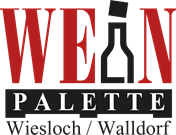 Fax: 06222 - 53221info@weinpalette-wiesloch.dewww.weinpalette-wiesloch.deStaatsbahnhofstraße 16, 69168 WieslochLagerverkauf Dienstag - Freitag 15:00 - 17:30 UhrDE-ÖKO-006											     07.07.2023„2022er frisch eingetroffen“Liebe Kundinnen und Weinfreunde,hier eine Auswahl einiger Weine vom Jahrgang 2022, die bereits auf Lager sind:										€ inkl. 19% MwSt.Sauvignon blanc bio Domaine Attilon Pays d’Arles	75cl		6,90-harmonischer mediterraner Sommerwein, Zitrus-, BlütenduftChardonnay Ailleurs bio Domaine Attilon 			75cl		7,50-geschmeidig, gelbe Blüten, Stachelbeere, Ananas, ButtercroissantEntre-deux-mers bio Boudon					75cl		7,90-der Klassiker zu Fisch oder Muscheln, Zitrus, leichte MinzenoteBianco di Custoza Val dei Molini, Italien			75cl		6,50-süffig mit angenehmer Säure und einem Hauch exotischer FruchtRosé Allusion bio Attilon Pays d’Arles			75cl		6,60-trockener Rosé aus Syrah und Caladoc, Himbeerfrucht, zu SommersalatenTerres Blanches rosé Les Baux de Provence		75cl		15,00- eleganter Rosé, Aromen von Aprikose, Mirabelle, Erdbeere, Zitrus, Sternanis.Bordeaux rosé Boudon Domaine de Bourdieu		75cl		7,90- elegant-fruchtig, zu Grillgerichten, Salatvariationen, GemüsegratinRioja Rosado Vinedos de Aldeanueva Spanien		75cl		4,20-der Alleskönner für den Sommerabend, zu Paella- trocken, frisch, fruchtig.Bitte beachten Sie auch unser Urlaubs-Info.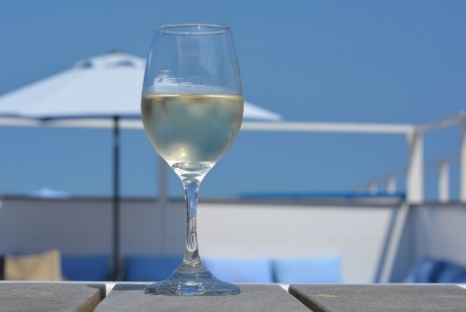 Gerne beliefern wir Sie bei Bestellungen bis 24.07.2023. Ihre/Eure/ Deine WEINPALETTE Urlaub 27.07.- 25.08.2023